ПОЛОЖЕНИЕо проведении соревнований по гребле на доске стоя (SUP) Региональной спортивной общественной организации «Федерация гребли на байдарках и каноэ города Москвы» на 2022 годг. Москва1. ОБЩИЕ ПОЛОЖЕНИЯ.Соревнования по гребле на доске стоя (SUP) Региональной cпортивной общественной организации «Федерация гребли на байдарках и каноэ города Москвы» (далее – Cоревнования) проводятся в соответствии с:распоряжением Москомспорта о государственной аккредитации Региональной общественной организации «Федерация гребли на байдарках и каноэ города Москвы» № 185 от 17.07.2020;Федеральным законом от 04 декабря 2007 года № 329-ФЗ «О физической культуре и спорте в Российской Федерации».Соревнования проводится в целях:популяризации и развития гребли на доске стоя в городе Москве;пропаганды здорового образа жизни и борьбы с употреблением наркотиков;вовлечения детей и подростков в занятия физической культурой и спортом;подъема массовости вида спорта «гребля на байдарках и каноэ» в г. МосквеОсновные задачи Соревнований:определение победителя и призёров Соревнований;повышение мастерства занимающихся, а также опыта участия в соревнованиях;вовлечение в греблю на доске стоя спортсменов гребли на байдарках и каноэ;повышение качества тренировочной и воспитательной работы;повышение уровня судейства соревнований;повышение уровня профессиональной подготовленности тренерских кадров;выявление и подготовка перспективных спортсменов.ПРАВА И ОБЯЗАННОСТИ ОРГАНИЗАТОРОВ.Общее руководство проведением Соревнований осуществляет РСОО «Федерация гребли на байдарках и каноэ города Москвы» совместно со СШОР по гребле на байдарках и каноэ ГБУ «МГФСО» Москомспорта. Непосредственное проведение соревнования возлагается на РСОО «Федерация гребли на байдарках и каноэ города Москвы» и на судейскую коллегию, согласованную с РСОО «Федерация гребли на байдарках и каноэ города Москвы».Ответственность за соблюдение правил проведения Соревнования и соответствие квалификации участников настоящему положению возлагается на Главного судью Соревнований. Ответственность за соблюдение медицинских требований и оказание медицинской помощи возлагается на медицинский персонал Соревнований.Администрация ГБУ «Спортивный комплекс «Мегаспорт» Москомспорта совместно с Президентом Федерации РСОО «Федерация гребли на байдарках и каноэ города Москвы»: - осуществляют подготовку и обеспечение всем необходимым места проведения и участников соревнований;- информируют зрителей о требованиях к поведению во время проведения Соревнований и принимают необходимые меры по соблюдению общественного порядка.2.5. На основании положений Федерального закона от 07.12.2007 N 329-ФЗ "О физической культуре и спорте в Российской Федерации", Федерального закона от 30.03.1999 N 52-ФЗ "О санитарно-эпидемиологическом благополучии населения", Федерального закона от 21.11.2011 N 323-ФЗ "Об основах охраны здоровья граждан в Российской Федерации", постановления Главного государственного санитарного врача РФ от 22 мая 2020 г. N 15 "Об утверждении санитарно-эпидемиологических правил СП 3.1.3597-20 "Профилактика новой коронавирусной инфекции (COVID-19)", направленных на обеспечение безопасных условий при организации и проведении физкультурных и спортивных мероприятий, организатор обязан:- обеспечить условия для гигиенической обработки рук с применением кожных антисептиков на объектах спорта или в местах проведения Мероприятия;- обязать участников, зрителей (при наличии) и обслуживающий персонал Мероприятия использовать средства индивидуальной защиты, за исключением периода соревнований (для спортсменов и спортивных судей);- исключить проведение церемонии открытия и закрытия Мероприятия, личное участие спортсменов, тренеров и судей в пресс-конференциях, интервью, встречах со СМИ, иных активностях с массовым пребыванием людей;- проводить награждение без тактильных контактов с соблюдением социальной дистанции.ОБЕСПЕЧЕНИЕ БЕЗОПАСНОСТИ УЧАСТНИКОВ И ЗРИТЕЛЕЙ.Обеспечение безопасности участников и зрителей осуществляется в соответствии со следующими нормативно-правовыми актами: - Временным положением о порядке организации и проведения массовых культурно-просветительных, театрально-зрелищных, спортивных и рекламных мероприятий в г. Москве, утвержденным распоряжением Мэра Москвы от 05.10.2000 г. № 1054-РМ в редакции от 03 октября 2018г. №712-РМ;- Постановлением Правительства РФ от 18 апреля 2014г. № 353 «Об утверждении Правил обеспечения безопасности при проведении официальных спортивных соревнований»;- иными распорядительными документами по вопросам обеспечения общественной безопасности при проведении соревнований. Обязательно наличие квалифицированного медицинского персонала для оказания медицинской помощи в период проведения Соревнований.Место проведения Соревнования отвечает требованиям соответствующих нормативно-правовых актов, действующих на территории Российской Федерации и направленных на обеспечение общественного порядка и безопасности участников и зрителей, и имеет паспорт готовности спортивного сооружения к проведению мероприятий.Каждый участник, тренер и представитель делегации обязан соблюдать требования о запрете применения допинговых средств и методов в соответствии с Общероссийскими антидопинговыми правилами, утвержденными Минспортом России от 11 декабря 2020 г. и требованиями Всемирного антидопингового агентства.Участники и гости Соревнований обязаны строго соблюдать Правила соревнований, правила данного Положения и Правила посещения спортивного сооружения.3.6. Оказание скорой медицинской помощи осуществляется в соответствии с Приказом Министерства здравоохранения РФ от 23 октября 2020 г. №1144н  «О Порядке организации оказания медицинской помощи лицам, занимающимся физической культурой и спортом (в том числе при подготовке и проведении физкультурных мероприятий и спортивных мероприятий), включая порядок медицинского осмотра лиц, желающих пройти спортивную подготовку, заниматься физической культурой и спортом в организациях и (или) выполнить нормативы испытаний (тестов) Всероссийского физкультурно-спортивного комплекса «Готов к труду и обороне».4. ОБЩИЕ СВЕДЕНИЯ О СОРЕВНОВАНИИ4.1. Соревнования проводятся 27-28 июня 2022 года на ГБУ «Спортивный комплекс «Мегаспорт» Москомспорта Гребной канал Москва по адресу: г.Москва, ул. Крылатская д.2.конт. тел. 8 (499) 140-04-66Проезд: метро Крылатское, автобус 832Начало соревнований 27 июня с 17:00 28 июня с 16.00Время начала заездов может измениться после подачи заявок.Необходимая информация о Соревновании размещается на сайте:  http://www.moscanoe.ru/.4.2. Стартовый взнос в размере 1500 рублей для всех участников, кроме спортсменов, занимающихся в спортивных организациях, подведомственных Департаменту спорта города Москвы, оплачивается по безналичному расчету на расчетный счет РСОО «Федерация гребли на байдарках и каноэ города Москвы».Региональная спортивная общественная организация «Федерация гребли на байдарках и каноэ города Москвы»Юридический адрес: 121552 г. Москва ул. Крылатская, д.2ИНН 7731280532КПП 773101001ОГРН 1047746005845Платежные реквизиты:р/с 40703810300050000072 в Филиал «Центральный» Банка ВТБ (ПАО) к/с 30101810145250000411 БИК 0445254114.3. Программа соревнований.4.3.1. Соревнования проводятся по правилам и программе, утверждённым Региональной общественной организации «Федерация гребли на байдарках и каноэ города Москвы» с дополнениями и изменениями.4.3.2. Виды программы.4.3.2.1. Спринт – 200м. Старт осуществляется с использованием стартовой системы IMAS. В случае падения в воду по возвращении на доску допускается сделать не более 5 гребков в положении сидя на коленях, после чего участник обязан принять положение стоя. 4.3.2.2. Длинная дистанция – 2000м для спортсменов с 13 до 17 лет и 6000м для спортсменов 17 лет и старше. Старт осуществляется от стартовой линии. Участники выстраиваются вдоль линии и занимают положение стоя на доске. В случае падения в воду по возвращении на доску допускается сделать не более 5 гребков в положении сидя на коленях, после чего участник обязан принять положение стоя.	Внимание: для данной дистанции количество досок, предоставляемых организаторами, ограничено. В связи с этим спортсменам, заявляющимся на длинную дистанцию, рекомендуется самим обеспечить себя инвентарем. Доска должна быть надувная длиной не более 12.6 футов(384см), ширина не менее 30 дюймов (76см). 4.4. В Соревнованиях принимают участие:5. ЗАЯВКИ НА УЧАСТИЕ В СОРЕВНОВАНИЯХ.5.1. Заявка подается в печатаном виде по установленной форме и должна содержать именной заявочный список команды спортивной школы/ клуба/ иной организации, включая тренеров команды (при наличии), заверенная директором спортивной школы, подписью врача и печатью медицинского учреждения. Для участников, не представляющих спортивные школы/ клубы/ иные организации, к заявке обязательно прилагается медицинская справка от терапевта о допуске к Соревнованиям, выданная не ранее чем за 30 дней до начала Соревнований и заверенная печатью допустившей участника медицинской организации, имеющей лицензию на осуществление медицинской деятельности.5.2. Предварительные заявки на участие в Соревнованиях принимаются до 23 июня 2022 года по телефону +7 (499) 140-04-66 или на электронную почту: rowingsch@mgfso.ru5.3. Заявки на участие подаются в мандатную комиссию в установленной форме. 5.4. Мандатная комиссия проводится 23 июня 2022 г. в 11:00 по адресу: г. Москва, улица Крылатская дом 2, строение 20, офис № 12.5.5. Перечень документов для представления в мандатную комиссию:-   заявка на участие в Соревнованиях;-  паспорт (свидетельство о рождении для несовершеннолетних) или документ, его заменяющий; - договор (оригинал) или именной сертификат к коллективному договору (оригинал) о страховании от несчастных случаев, ущерба жизни и здоровья. Для участников, не представляющих спортивные школы/клубы/иные организации, в сертификате о страховании обязательно указание вида спорта: «гребля» и/или «серфинг» и/или «гребной спорт».  - согласие на обработку персональных данных.6. ТРЕБОВАНИЯ К УЧАСТНИКАМ И УСЛОВИЯ ИХ ДОПУСКА.6.1. К участию в соревнованиях допускаются: участники от 13 лет, занимающиеся в спортивных организациях Департамента спорта города Москвы или субъектов Российской Федерации имеющие договор (оригинал) или именной сертификат к коллективному договору (оригинал) о страховании от несчастных случаев, ущерба жизни и здоровья, которые представляются в судейскую коллегию и на мандатную комиссию. Страхование участников производится за счет командирующих организаций;участники от 13 лет, не представляющие спортивные школы/ клубы/ иные организации, имеющие сертификат о страховании с обязательным указанием вида спорта: «гребля» или «серфинг» или «гребной спорт».  6.2. Каждый участник Соревнования должен иметь медицинский допуск. 6.3. За подлинность предоставленных документов несет ответственность представитель организации, направившей участника на Соревнование, в соответствии с законодательством Российской Федерации. Участники (для несовершеннолетних – их законные представители), не представляющие спортивные школы/клубы/иные организации, также несут ответственность за подлинность предоставленных документов.6.4. Каждый участник соревнования должен предоставить согласие на обработку персональных данных для распространения, в части учета результатов, обработки и публикации протоколов мероприятий, опросов по результатам мероприятий о качестве предлагаемых услуг. В случае непредоставления согласия на обработку персональных данных, участнику может быть отказано в регистрации на участие в спортивном мероприятии.6.5. Регламент соревнований (порядок и сроки старта) определяются главным судьей и организатором соревнований после подачи заявок.6.6. Требования к инвентарю: - в виде программы «Спринт» все участники выступают на одинаковых надувных досках длиной до 12.6 футов (384 см), предоставленных организаторами соревнований (монокласс). Использование личных досок РАЗРЕШАЕТСЯ доска должна быть надувной  длинной до 12.6 футов (384 см), шириной не менее 30 дюймов (76см).- в виде программы «Длинная дистанция» участники выступают на надувных досках длиной до 12.6 футов(384см). Разрешается использовать личные доски.6.7. До соревнований допускаются участники только в спасательных жилетах.6.8. Принимая во внимание, что Международный олимпийский комитет, международные и национальные спортивные федерации, Всемирное антидопинговое агентство (ВАДА) и национальные антидопинговые службы направляют свои усилия на распространения духа честной игры и ведут борьбу с применением допинга в спорте – федерация, тренер и спортсмены обязуются:- не допускать применения медикаментов в любых формах, пищевых добавок, специализированных препаратов спортивного питания без назначения врача сборной команды;- содействовать выполнению на Соревнованиях и тренировочных сборах как внутри страны, так и за рубежом регламента прохождения антидопингового контроля в соответствии с Кодексом ВАДА, всемирной антидопинговой Конвенцией ЮНЕСКО, антидопинговыми правилами международных и национальных спортивных федераций.6.8.1. В соответствии с утвержденным списком ВАДА, действующего с 01 января 2022 года, спортсменам запрещается использовать средства и методы, перечисленные в качестве запрещенных.6.8.2. С целью содействия предотвращения допинга в спорте и борьбе с ним директорам спортивных школ для участия в Соревнованиях необходимо провести разъяснительную работу со спортсменами, тренерами о недопустимости использования запрещенных средств и методов в соответствии с требованием законодательства Российской Федерации и международными нормами.6.9. В связи с эпидемиологической обстановкой, участникам соревнований необходимо руководствоваться и выполнять действующие рекомендации Роспотребнадзора по противодействию и распространению новой вирусной инфекции COVID-19.  ЭТИКЕТ7.1. Представители и спортсмены несут ответственность за соблюдение Правил соревнований и соблюдение этических норм в местах проведения соревнований: запрещение курения и употребления спиртных напитков.7.2. Участники соревнований должны быть в спортивной форме и спортивной обуви. УСЛОВИЯ ПОДВЕДЕНИЯ ИТОГОВ.В личных видах программы Соревнований победитель и призёры определяются среди участников в финале в каждом виде программы.Итоговые протоколы о проведении соревнования предоставляются Главным секретарем соревнований на бумажном и электронном носителях в течение 5-и дней со дня окончания соревнования и размещаются на сайте www.moscanoe.ru.НАГРАЖДЕНИЕ ПОБЕДИТЕЛЕЙ И ПРИЗЕРОВ.Победители и призёры Соревнований награждаются медалями, дипломами и памятными призами РСОО «Федерация гребли на байдарках и каноэ города Москвы».УСЛОВИЯ ФИНАНСИРОВАНИЯ.10.1. Финансирование Соревнований осуществляет РСОО «Федерация гребли на байдарках и каноэ города Москвы». Приложение 1 Заявка для участников соревнований, занимающихся в спортивных организация, подведомственных Департаменту спорта города Москвы и субъектам РФ.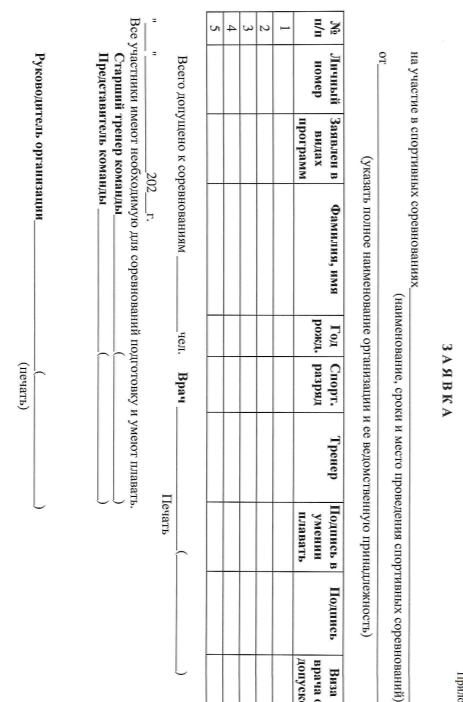 Приложение 2 Заявка для спортсменов, не представляющих спортивные организации.Запись(название спортивного соревнования)(субъект РФ или спортивная организация)Вид программы_________________________Дистанция______________________________Категория участников_________________(муж.,жен.,юн.,дев.)____________________Представитель команды________________________________________________________ДисциплинаДо 15 лет(2008-2009 г.р.)До 15 лет(2008-2009 г.р.)До 17 лет (2006-2007 г.р.)До 17 лет (2006-2007 г.р.)Открытый класс (2005 г.р. и старше)Открытый класс (2005 г.р. и старше)ДисциплинаЮношиДевушкиЮношиДевушкиМужчиныЖенщиныСпринт200м200м200м200м200м200мДлинная дистанция2000м2000м2000м2000м6000м6000м№ участникаФамилия Имя Год рождения Спорт.Звание ГородСпорт.Организация Тренер Предварительный Полуфинальный Финальный Очки Заезд серии/вода Результат Место СОГЛАСИЕ
на обработку персональных данных
спортсмена (для лиц старше 18 лет)дата рождения ________. ________. __________г., паспорт №___________________________________,выдан __________________________________________________________________________________,(когда и кем)зарегистрирован (-ая) по адресу: ____________________________________________________________________________________________________________________________________________________,страховой номер обязательного пенсионного страхования СНИЛС_______________________________,адрес эл. почты _______________________________, контактный тел. ____________________________,в соответствии со статьей 9 Федерального закона от 27.07.2006 г. № 152-ФЗ 
«О персональных данных», в целях учёта результатов участия в физкультурных, массовых спортивно-зрелищных мероприятиях и спортивных соревнованиях, обработки протоколов физкультурных, массовых спортивно-зрелищных мероприятий и спортивных соревнований, прохождения процедуры присвоения спортивных званий и разрядов, проведения опросов по результатам физкультурных, массовых спортивно-зрелищных мероприятий и спортивных соревнований о качестве предоставляемых услуг даю согласие________________________________________________________________________________________	(наименование организатора мероприятия (соревнования))на автоматизированную, а также без использования средств автоматизации обработку моих персональных данных, а именно: на сбор, запись, систематизацию, накопление, хранение, уточнение (обновление, изменение), извлечение, использование, передачу, обезличивание, блокирование, удаление, уничтожение персональных данных.	Перечень моих персональных данных, на обработку которых я даю согласие: фамилия, имя, отчество, дата рождения, паспортные данные, данные страхового номера обязательного пенсионного страхования (СНИЛС), фотоизображение, адрес электронной почты, контактный телефон, результаты моего участия в физкультурных, массовых спортивно-зрелищных мероприятиях и спортивных соревнованиях, сведения медицинского заключения о допуске к участию 
в физкультурном, массовом спортивно-зрелищном мероприятии, спортивном соревновании.	Настоящее согласие действует со дня его подписания до дня отзыва в письменной форме.СОГЛАСИЕ
на обработку персональных данных, разрешенных субъектом персональных данных (спортсменом) для распространения (публикации) (для лиц старше 18 лет)дата рождения _________. _________. ___________г.,в соответствии со ст. 10.1 Федерального закона от 27.07.2006 № 152-ФЗ 
«О персональных данных», в целях учёта результатов участия в физкультурных, массовых спортивно-зрелищных мероприятиях и спортивных соревнованиях, распространения и публикации протоколов физкультурных, массовых спортивно-зрелищных мероприятий и спортивных соревнований, прохождения процедуры присвоения спортивных званий и разрядов, проведения опросов по результатам физкультурных, массовых спортивно-зрелищных мероприятий и спортивных соревнований о качестве предоставляемых услуг даю согласие_______________________________________________________________________________________	(наименование организатора мероприятия (соревнования))на обработку в форме распространения моих персональных данных.	Перечень моих персональных данных, на обработку в форме распространения, которых я даю согласие: фамилия, имя, отчество, дата рождения, фотоизображение, результаты моего участия в физкультурных, массовых спортивно-зрелищных мероприятиях, спортивных соревнованиях.	Настоящее согласие действует со дня его подписания до дня отзыва в письменной форме.СОГЛАСИЕ
на обработку персональных данных спортсмена (для несовершеннолетнего до 18 лет)паспорт №___________________________, выдан _____________________________________________________________________________________________________________________________________,(когда и кем)зарегистрирован (-ая) по адресу: ____________________________________________________________,адрес эл. почты ________________________________, контактный тел. ___________________________,действующий (ая) в качестве законного представителя ________________________________________________________________________________________,(фамилия, имя, отчество несовершеннолетнего полностью)дата рождения _________. _________. ___________г.,документ, удостоверяющий личность _______________________, № ______________________________,(паспорт или свидетельство о рождении)выдан __________________________________________________________________________________,(когда и кем)зарегистрирован (-ая) по адресу*: ___________________________________________________________,*Заполнить в случае различия данных законного представителя и несовершеннолетнего.страховой номер обязательного пенсионного страхования СНИЛС_______________________________.адрес эл.почты* ______________________________,контактный тел.* ___________________________,*Заполнить в случае различия данных законного представителя и несовершеннолетнего.в соответствии со статьей 9 Федерального закона от 27.07.2006 г. № 152-ФЗ«О персональных данных», в целях учета результатов участия в физкультурных, массовых спортивно-зрелищных мероприятиях и спортивных соревнованиях, обработки протоколов физкультурных, массовых спортивно-зрелищных мероприятий и спортивных соревнований, прохождения процедуры присвоения спортивных званий и разрядов, проведения опросов по результатам физкультурных, массовых спортивно-зрелищных мероприятий, спортивных соревнований о качестве предоставляемых услуг даю согласие________________________________________________________________________________________	(наименование организатора мероприятия (соревнования))на автоматизированную, а также без использования средств автоматизации обработку моих персональных данных и персональных данных несовершеннолетнего, а именно: на сбор, запись, систематизацию, накопление, хранение, уточнение (обновление, изменение), извлечение, использование, передачу, обезличивание, блокирование, удаление, уничтожение персональных данных.	Перечень моих персональных данных, на обработку которых я даю согласие: фамилия, имя, отчество, паспортные данные, адрес регистрации по месту жительства, адрес электронной почты, контактный телефон.	Перечень персональных данных несовершеннолетнего, на обработку которых я даю согласие: фамилия, имя, отчество, дата рождения, паспортные данные либо данные свидетельства о рождении, данные страхового номера обязательного пенсионного страхования (СНИЛС), фотоизображение, адрес электронной почты, контактный телефон, результаты участия несовершеннолетнего в физкультурных, массовых спортивно-зрелищных мероприятиях и спортивных соревнованиях, сведения медицинского заключения о допуске к участию в физкультурном, массовом спортивно-зрелищном мероприятии, спортивном соревновании.Я подтверждаю, что, давая согласие на обработку моих персональных данных и персональных данных несовершеннолетнего, я действую своей волей и в интересах несовершеннолетнего.	Настоящее согласие действует со дня его подписания до дня отзыва в письменной форме.СОГЛАСИЕ
на обработку персональных данных, разрешённых законным представителем субъекта персональных данных (спортсмена)для распространения (публикации)спортсмена
(для несовершеннолетнего до 18 лет)действующий (ая) в качестве законного представителя_______________________________________________________________________________________(фамилия, имя, отчество несовершеннолетнего полностью)дата рождения __________. __________. ____________г.,в соответствии со ст. 10.1 Федерального закона от 27.07.2006 № 152-ФЗ «О персональных данных», в целях учета результатов участия в физкультурных, массовых спортивно-зрелищных мероприятиях и спортивных соревнованиях, распространения и публикации протоколов физкультурных, массовых спортивно-зрелищных мероприятий и спортивных соревнований, прохождения процедуры присвоения спортивных званий и разрядов, проведения опросов по результатам физкультурных, массовых спортивно-зрелищных мероприятий, спортивных соревнований о качестве предоставляемых услуг даю согласие_______________________________________________________________________________________	(наименование организатора мероприятия (соревнования))на обработку в форме распространения моих персональных данных и персональных данных несовершеннолетнего.	Перечень моих персональных данных, на обработку в форме распространения, которых я даю согласие: фамилия, имя, отчество.	Перечень персональных данных несовершеннолетнего, на обработку в форме распространения, которых я даю согласие: фамилия, имя, отчество, дата рождения, фотоизображение, результаты участия несовершеннолетнего в физкультурных, массовых спортивно-зрелищных мероприятиях, спортивных соревнованиях.	Настоящее согласие действует со дня его подписания до дня отзыва в письменной форме.